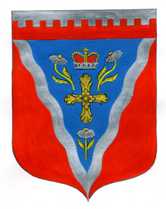 Администрациямуниципального образования Ромашкинское сельское поселениемуниципального образования Приозерский муниципальный район Ленинградской областиП О С Т А Н О В Л Е Н И Е от 12 декабря  2013 года                                                                                                      № 226                              	В соответствии со статьей 20 Жилищного кодекса РФ, Федерального закона от 26.12.2008 N294-ФЗ «О защите прав юридических лиц и индивидуальных предпринимателей при осуществлении государственного контроля (надзора) и муниципального контроля», решением совета депутатов МО Ромашкинское сельское поселение от 27 ноября 2013 года  № 174 «Об утверждении Положения о порядке осуществления муниципального жилищного контроля на территории муниципального образования Ромашкинское сельское поселение МО Приозерский муниципальный район Ленинградской области», администрация МО Ромашкинское сельское поселение ПОСТАНОВЛЯЕТ:1.        Назначить муниципальными жилищными инспекторами:1.1   Заместителя главы администрации МО Ромашкинское сельское поселение - Блюм Владимира Александровича. Главного специалиста администрации МО Ромашкинское сельское поселение - Руденко Ирину Михайловну. 2. Настоящее постановление подлежит обязательному опубликованию в газете «Красная звезда» и размещению на сайте поселения    www.ромашкинское.рф.3. Постановление вступает в силу с момента его официального опубликования.Контроль за выполнением постановления оставляю за собой.              Глава администрации                                              С.В.ТанковИсп: Руденко И.М.(813) 79-99-515Разослано: дело-2, прокуратура-1, СМИ-1, администратор сайта -1«О назначении муниципальных жилищных инспекторов МО Ромашкинское сельское поселение МО Приозерский муниципальный район Ленинградской области»